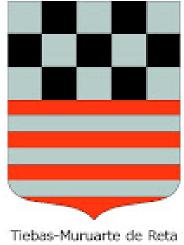 Una vez celebradas las reuniones sobre el proceso participativo de la empresa Guría S.A,se inicia para todos/as los/as interesados/as un periodo de sugerencias de 10 días hábiles.Las sugerencias se pueden entregar en el Ayuntamiento de Tiebas-Muruarte, de lunes a viernes de 9:00 h a 14:00 h , mail : ayuntamiento@tiebas-muruarte.esy también a  esta otra dirección:   patxi@francesarquitectos.comTiebas-Muruarte de Reta, a 25 de enero de 2019AYUNTAMIENTO DE TIEBAS-MURUARTE DE RETAC/MAYOR , 42 31398 TELÉFONO 948360047/ CE: ayuntamiento@tiebas-muruarte.es PÁGINA WEB: www.tiebas-muruarte.es 